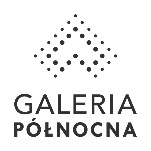 Informacja prasowa: 16-10-2023, Warszawaźródło: Biuro Prasowe Galerii PółnocnejTomasz Pietrzak/Guarana PRtel. 509 106 256 mail. tomasz.pietrzak[at]guaranapr.plpress room: gp.dlamediow.pl Dwucyfrowy wzrost liczby klientów w Galerii PółnocnejGaleria Północna na mocnym plusie. Tylko we wrześniu, rok do roku, warszawski obiekt odwiedziło aż o 8,36% więcej klientów. Co więcej, należąca do GTC S.A. galeria zanotowała także znaczący, bo aż 10,86% wzrost frekwencji w porównaniu do września 2019 roku.– Po niezwykle udanych wakacjach, kiedy to rok do roku zanotowaliśmy footfall na średnim poziomie 6,48%, wchodzimy w nowy sezon z jeszcze lepszymi wynikami i to nie tylko względem 2022 roku, ale także w stosunku do września 2019, co jest dużym, wyróżniającym nas na rynku, sukcesem obiektu – mówi Roman Bugajczyk, Head of Retail in Poland w GTC SA.– Takie wyniki pokazują nie tylko wyraźnie rosnącą popularność Północnej wśród kupujących, ale są też dowodem na to, że nieustannie rozwijamy się w zgodzie z oczekiwaniami klienta i lokalnego rynku. W efekcie, stale pozyskujemy nowych klientów z całego catchmentu galerii, ale także zwiększamy liczbę lojalnych konsumentów – mówi.Zdaniem Romana Bugajczyka wpływ na notowane wyniki ma kilka czynników. Kluczowym jest tenant-mix. – Za sprawą przemyślanej strategii leasingowej, rozwijamy nowoczesną, prorodzinną i kompaktową ofertę, którą pozytywnie ocenia już 95% kupujących w Północnej. To, w połączeniu z obecnością popularnych marek modowych i lifestylowych, a także szeroką propozycją rozrywkową, generuje dziś ruch – mówi.– Przyciąga także wielofunkcyjność obiektu. Północna to miejsce, w którym można zrobić zarówno duży, modowy shopping, jak również codzienne zakupy, czemu sprzyja oferta chociażby Carrefour. To także przestrzeń, w której można spędzić czas wolny np. w kinie, w restauracjach czy w unikalnych ogrodach na dachu, a nawet zorganizować spotkanie biznesowe w strefie CoWork Cafe. To zróżnicowanie funkcji czyni obiekt atrakcyjnym – dodaje.Na ruch w Północnej wpływają także inne czynniki. Jednym z nich jest rozwój Białołęki. Dzielnica w ciągu ostatnich 2 lat zyskała ponad 21 tys. mieszkańców i obecnie zamieszkuje ją już 153,1 tys. osób. Rozszerza się także rynek Północnej. Ten obejmuje obecnie nie tylko Białołękę, czyli trzecią pod względem liczby ludności dzielnicę Warszawy, ale także Pragę Północ i Południe, Targówek, jak również miejscowości przylegające do północnej części miasta, zamieszkałe przez ponad 231 tys. osób. – Nasze otoczenie od wielu miesięcy odgrywa ważną rolę w tym, jak kształtuje się footfall, wpływając na dynamikę jego wzrostu. To nas wyróżnia. Obiekt, ulokowany jest bowiem w dzielnicy, która rośnie „od środka” zarówno pod względem liczby mieszkańców, jak również skali nowych inwestycji mieszkaniowych i miejskich – mówi Roman Bugajczyk.– Co więcej, za sprawą skutecznej strategii rozwoju od miesięcy poszerzamy swój rynek, wzmacniając pozycję lidera także poza Białołęką. Sprzyja temu także łatwy dojazd do obiektu z całego regionu oraz dostęp do 2055 bezpłatnych miejsc parkingowych.  W rezultacie, nasz catchment obejmuje już ponad 1 mln osób – komentuje. Źródło: Galeria Północna/Guarana PRTagi: Galeria Północna, GTC SA ***
Galeria Północna to nowoczesna, rodzinna galeria handlowa w północnej części Warszawy, pierwsza czwartej generacji w tej części miasta. Mający 64,8 tys. m kw. obiekt stworzony został z myślą o osobach uwielbiających zakupy, ale także aktywną formę spędzania czasu wolnego. Na ofertę galerii, obejmującą aż 15 segmentów, składa się dziś niemal 200 najemców. Tenant-mix Północnej wypełniają tak znane marki jak m.in.: H&M, Reserved, Sinsay, Mango, Guess, Kappahl, TK Maxx, HalfPrice, Tatuum, New Yorker, Vistula, CCC, Deichmann, MODIVO x eobuwie.pl, 4F, Puma, New Balance, Intersport, Martes Sport, Wittchen, Tous, W.KRUK, Apart, YES, Douglas, Rossmann, Sephora, Inglot, Empik, RTV Euro AGD, iSpot, Media Expert, Sony Center, Duka, home&you i Homla. Operatorem spożywczym galerii jest natomiast Carrefour. W centrum mieści się także fitness klub Zdrofit, 11-salowe kino Cinema City, a także 22 lokale gastronomiczne, które można znaleźć przy komfortowej strefie food court, w strefach relaksu na dachu, ale także przy alejach handlowych. Galeria Północna to centrum handlowe posiadające jedne z największych w stolicy ogrody na dachu, w których można znaleźć m.in. unikalną w skali światowej tężnię solankową, ogromne murale, w tym 3D i place zabaw dla dzieci. W obiekcie można podziwiać także światowej klasy sztukę - w centralnym punkcie galerii wznosi się najwyższa w Polsce, 22-metrowa rzeźba ze stali nierdzewnej „Wir” autorstwa Oskara Zięty. To także pierwszy obiekt w Warszawie zaprojektowany z tak dużą troską o środowisko, co potwierdza certyfikat LEED (Leadership in Energy & Environmental Design).
Grupa GTC jest wiodącym inwestorem i deweloperem działającym na rynku nieruchomości, koncentrującym się na Polsce i stolicach krajów Europy Środkowo-Wschodniej. W ciągu prawie 30 lat działalności, GTC wybudował w Europie Środkowo-Wschodniej 78 nowoczesnych obiektów biurowych i handlowych o wysokim standardzie, o łącznej powierzchni 1,4 mln m kw. Obecnie GTC aktywnie zarządza portfelem nieruchomości komercyjnych, na który składa się 43 budynków komercyjnych oferujących ok. 754 tys. m kw. powierzchni biurowej i handlowej do wynajęcia w Polsce, Węgrzech, Bukareszcie, Belgradzie, Zagrzebiu i Sofii. Ponadto Grupa realizuje 440 tys. m kw. powierzchni komercyjnej w stolicach Europy Środkowo Wschodniej, z których ponad 33 tys. m kw. są w trakcie budowy. Akcje GTC S.A. notowane są na Giełdzie Papierów Wartościowych w Warszawie oraz na Giełdzie Papierów Wartościowych w Johannesburgu. 